СПЕЦИФИКАЦИЯконтрольных измерительных материалов по предмету «ОКРУЖАЮЩИЙ МИР» для 4-х классов общеобразовательных организацийДокументы,	определяющие	содержание	и	характеристики диагностической работыСодержание и основные характеристики диагностической работы  по предмету «Окружающий мир» разработаны на основе следующих документов:Федеральный государственный образовательный стандарт начального общего образования (Приказ Министерства образования и науки Российской Федерации от 6 октября 2009 г. №373).Примерная основная образовательная программа начального общего образования (Одобрена решением федерального учебно- методического объединения по общему образованию, протокол от 8 апреля 2015 г. № 1/15)О сертификации качества педагогических тестовых материалов (Приказ Минобразования России от 17.04.2000 г. № 1122).Время выполнения работыНа выполнение всей работы отводится 45 минут.Условия проведения диагностической  работыОбеспечивается строгое соблюдение инструкции по организации проведения независимой оценки знаний обучающихся.При выполнении диагностической работы обучающиеся записывают ответы в бланк тестирования.При построении таблицы допускается использование линейки.Структура и содержание диагностической работыКаждый вариант  диагностической работы состоит  из  14 заданий:  5 заданий с выбором одного верного ответа, 7 заданий с кратким ответом и 2 задания  с развернутым ответом.Для разработки итоговой работы используется кодификатор, определяющий в соответствии с требованиями ФГОС начального общего образования планируемые результаты освоения основной образовательной программы начального общего образования по предмету«Окружающий  мир» (см.  сайт www.mcko.ru / педагогам  /  мониторинг идиагностика / кодификаторы). В кодификатор включены планируемые результаты, которые относятся к блоку «Выпускник научится».В	таблице	1	приведено	примерное	распределение	заданий	в варианте (коды указаны по кодификатору).Таблица 1Распределение заданий по планируемым результатам обученияВ  таблице	2	приведено	примерное	распределение	заданий	по основным разделам курса окружающего мира.Таблица 2Распределение заданий по основным разделам курсаСистема оценивания выполнения отдельных заданий и работы в целомЗадание с выбором ответа считается выполненным, если выбранный учащимся номер ответа совпадает с эталоном. Все задания с выбором ответа оцениваются 1 баллом.Указания по оцениванию заданий с кратким ответом и критерии оценивания для заданий с развёрнутым ответом даны в приложении 2.План варианта диагностической работы по предмету «Окружающий мир»для оценки учебных достижений учащихся 4 классаИспользуются следующие условные обозначения:Тип задания: ВО – задания с выбором ответа, КО – задания с кратким ответом, РО – задания с развёрнутым ответом.ПРО	–	планируемые	результаты	обучения.	Коды	ПРО соответствуют кодификатору, размещённому на сайте www.mcko.ruСистема оценивания результатов выполнения диагностической  работы.Ответы для заданий с кратким ответом или с выбором ответа.Критерии оценивания для заданий с развёрнутым ответом.Итоговая контрольная работа по Окружающему мирудля учащихся 4 классаКакая стрелка указывает на столицу нашей страны?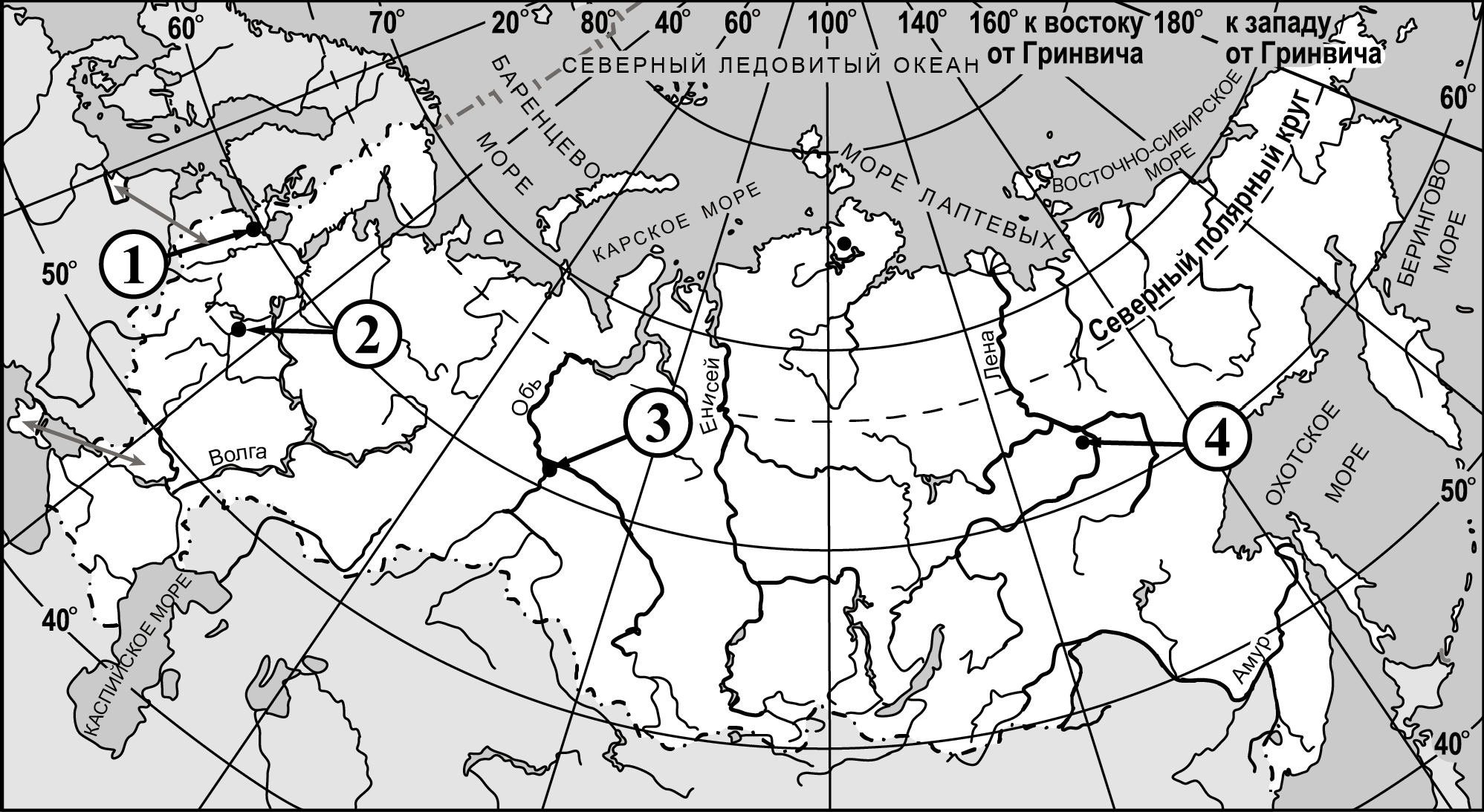 1)  1	2)  2	3)  3	4)  4Ответ:Какие из указанных ниже достопримечательностей находятся в Москве? Запиши в ответе номера всех выбранных достопримечательностей.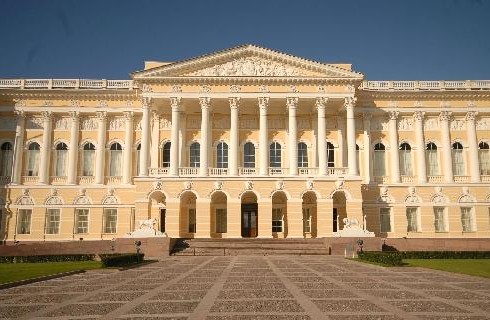 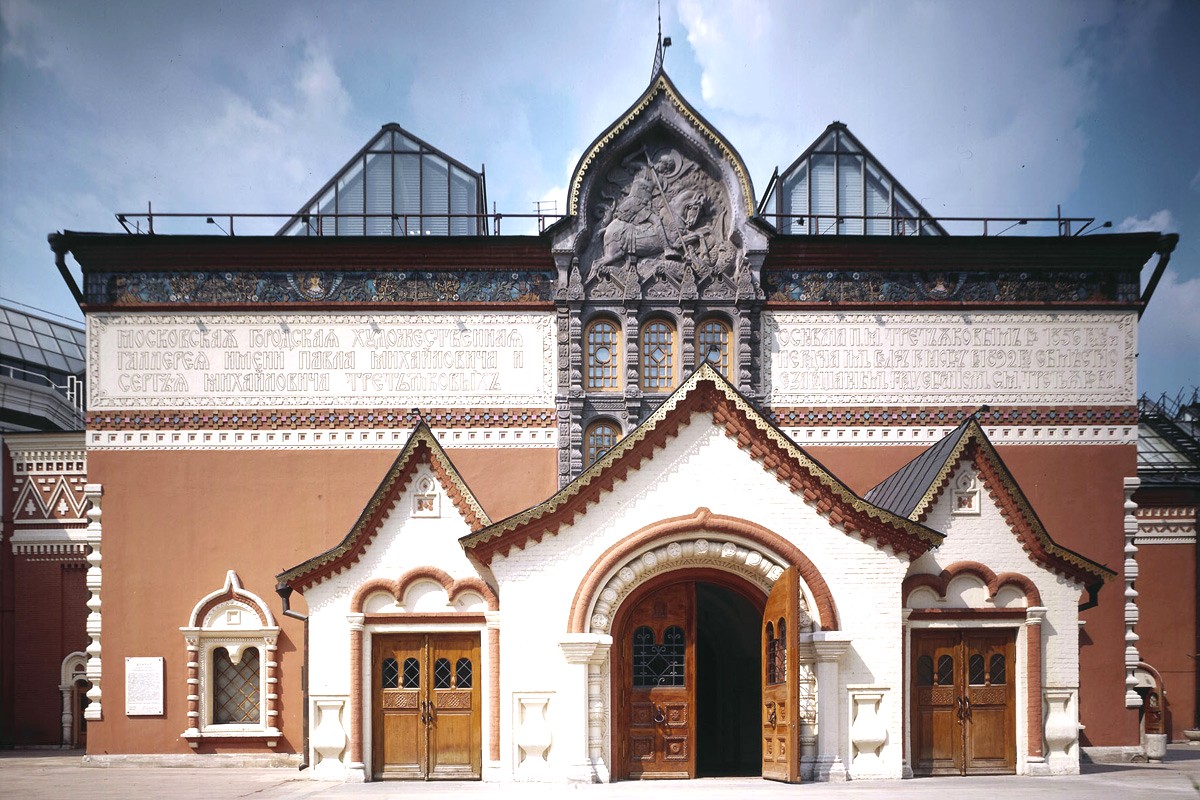 Русский музей	2) Третьяковская галерея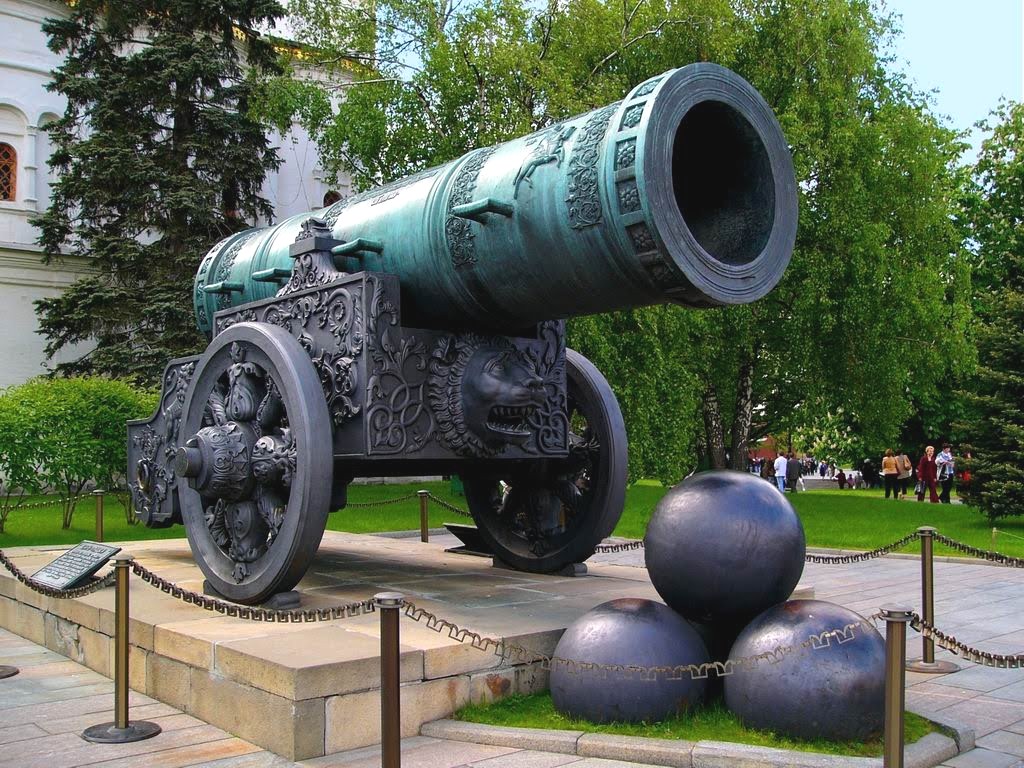 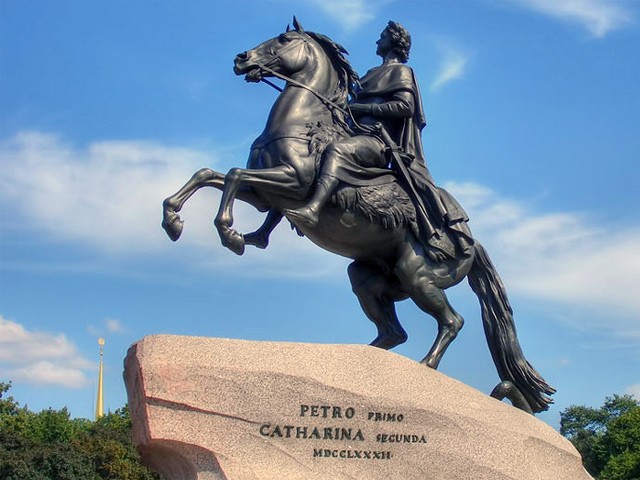 3) Царь-пушка		4) Медный всадник Ответ:  	Московский университет был основан в 1755 году. День подписания императрицей Елизаветой Петровной указа о создании университета ежегодно отмечается в университете в январе месяце. С 1940 года Московский университет носит имя М.В. Ломоносова.В каком веке был основан Московский университет?в XVII векев XVIII векев XIIV векев XIX веке Ответ:Дополни текст правил безопасного поведения при встрече с кошками или собаками. Для каждого правила из левого столбца подбери нужные слова для дополнения правила из второго столбца.ПРАВИЛАA) Ни в коем случае нельзя гладить незнакомых кошек и собак. Если в то   время   как   кошка   или   собака 	 попытаться ее потрогать, то животное может оцарапать или укусить.Б) Если тебе встретилась незнакомая собака, и тебе стало немного боязно, нельзя пытаться 	.СЛОВАспит на обочине дорогииграет с хозяиномохраняет детенышейпогладить собакуубежать от собакиЗапиши  в  ответе   выбранные  цифры   под  соответствующими   буквами.Ответ:В бланк тестирования запиши только цифры.Какое явление в жизни травянистых растений можно наблюдать осенью?распускание почеккрасивое цветениебурный рост и развитиеотмирание надземной части Ответ:Как называется промежуток времени, в течение которого Земля делает полный оборот вокруг Солнца?Ответ:  	Что из перечисленного относится к природным объектам? Запиши в ответе номера всех выбранных природных объектов.колесо автомобилясвалка мусоракапля водынож для рыбыягоды рябины Ответ: 	_Рассмотри рисунки животных, которые обитают в одной из  природных зон.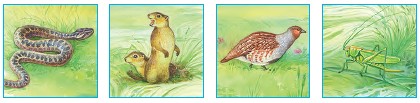 Запиши, как называется эта природная зона. Ответ:  	На рисунке изображён дом Наташи, дом Кости и школа, в которой   учатсяребята. Стрелка обозначает направление на север.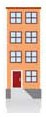 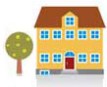 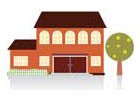 В каком направлении нужно двигаться Наташе, чтобы дойти из дома до школы?на западна востокна юго-западна северо-восток Ответ:Жизнь бабочки начинается с яйца, а затем в своем развитии она проходит несколько стадий:яйцо → гусеница → 	→ взрослое насекомое.Какое из слов пропущено?икринкаголовастиккуколкаличинка Ответ:Тебе	нужно	сравнить	две	жидкости:	молоко	и подсолнечное масло.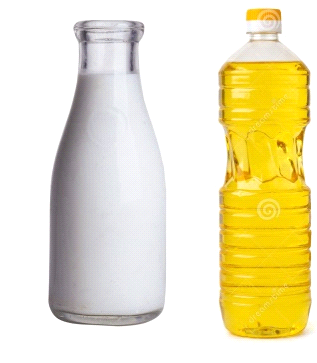 Выбери два вопроса, которые можно использовать для сравнения этих жидкостей. Запиши их номера в ответе.Похоже ли молоко на воду?Какого цвета масло и молоко?Какое масло лучше использовать при жарке продуктов?Можно ли хранить молоко в бутылке из-под подсолнечного масла?Растворяется ли в масле и молоке поваренная соль?Ответ:Известно, что костяника – многолетнее теневыносливое растение.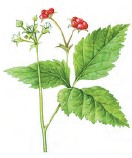 Выбери из приведённого ниже списка утверждения, которые описывают данные признаки костяники. Запиши в ответе номера всех выбранных утверждений.У костяники прямой зеленый стебель, тройчатые листья и белые цветки.В первый год растение образует розетку листьев. На следующий год появляются цветки, а затем семена, после чего растение погибает.Лучше всего растёт в лиственных и сосновых лесах под плотными кронами деревьев.В народной медицине отвар листьев и стеблей применяют при заболеваниях желудочно-кишечного тракта.В первый год после прорастания семян образуется только розетка листьев. В последующие годы растение цветет, образует плоды и семена. На зиму надземная часть отмирает, а весной листья отрастают вновь.Встречается на открытых солнечных местах по опушкам и на лугах.Ответ:  	Перед тобой названия шести разных животных. Раздели животных на две группы по выбранному тобой признаку.белый медведь, соловей, полярная сова, крот, морж, кукушкаНарисуй таблицу на обратной стороне бланка тестирования.Запиши в таблицу общее название для каждой группы животных и перечисли животных, которые относятся к этой группе.В классе наблюдали за прорастанием семян гороха. Ребята положили семя гороха на влажную марлю, а затем каждый день делали фотографии.Рассмотри фотографии.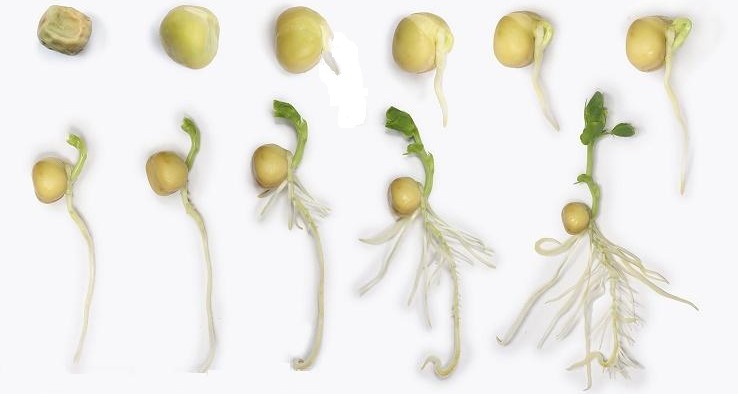 Запиши	два	вывода,	которые	можно	сделать	по	результатам	этих наблюдений.№ п/пПланируемые результаты обученияЧисло заданий1Различать	(узнавать)	изученные	объекты	и	явления живой и неживой природы32Описывать на основе предложенного плана изученные объекты и явления живой и неживой природы, выделять их существенные признаки13Сравнивать объекты живой и неживой природы на основе внешних признаков или известных характерных свойств и проводить простейшую классификацию изученных объектов природы24Проводить несложные наблюдения и ставить опыты, используя простейшее лабораторное оборудование и измерительные приборы, следовать инструкциям и правилам техники безопасности при проведении наблюдений и опытов15Использовать готовые модели (глобус, карта, план) для объяснения явлений или выявления свойств объектов16Обнаруживать простейшие взаимосвязи между живой и неживой природой, взаимосвязи в живой природе; использовать их для объяснения необходимости бережного отношения к природе17Понимать необходимость здорового образа жизни, соблюдения правил безопасного поведения; использовать знания о строении и функционировании организма человека для сохранения и укрепления своего здоровья18Различать государственную символику Российской Федерации; описывать достопримечательности столицы и родного края; находить на карте Российскую Федерацию, Москву – столицу России, свой регион и его главный город29Соотносить основные (изученные) исторические  события с датами, конкретную дату с веком; находить место изученных событий на «ленте времени»110Соблюдать	правила	личной	безопасности	и безопасности окружающих1Итого:14Раздел курсаЧисло заданий в вариантеЧеловек и природа10Человек и общество3Безопасность жизнедеятельности1Итого:14№ зада- нияКоды ПРОПроверяемое умениеРаздел / тема курсаТип зада- нияМакси маль- ный балл12.1.1,2.1.4Различать государственные символы РФ и Москвы, находить на карте Российскую Федерацию, Москву – столицу РоссииЧеловек и общество/ Наша Родина – РоссияВО122.1.3Описывать достопримечательност и столицыЧеловек и общество/ Наша Родина – РоссияКО132.2.2,2.2.3Соотносить конкретную дату исторического события с векомЧеловек и общество/ Страницы истории ОтечестваВО142.6.1Соблюдать правила личной безопасности и безопасности окружающихПравила безопасной жизниКО151.1.4Различатьхарактерные свойства изученных объектов и явлений по их названиюЧеловек и природа / Сезонные изменения в природеВО161.1.1Соотносить изученные явления с их характерными свойствамиЧеловек и природа / Земля – планета солнечной системы, тело человекаКО171.1.5Приводить примеры изученных объектов и явлений и их характерных свойствЧеловек и природа / Природа живая и неживаяКО181.1.2Различать изученные объекты и явления живой и неживой природы по рисункам, фотографиям или схемамЧеловек и природа/Природные зоныКО191.7.2Использовать готовые модели (план) для выявления свойств объектовЧеловек и природа / Земля – планета солнечной системы, карта полушарийВО1101.8.1Обнаруживать простейшие взаимосвязи между явлениями неживой природы.Человек и природа / растения, животныеВО1111.3.1Сравнивать объекты живой и неживой природыЧеловек и природа / ВеществаКО2121.2.1Выделять основные существенные признаки изученных объектов и явлений живой и неживой природыЧеловек и природа / Растения, животныеКО2131.3.2Проводить простейшую классификацию изученных объектовЧеловек и природа / Животные, растенияРО2141.4.2Различать в описании опыта его цель, ход опыта и выводыЧеловек и природаРО2№Правильный ответМаксимальный балл1212231 балл, если верно указаны оба элемента ответа3214351 балл, если верно указаны оба элемента ответа5416год17351 балл, если верно указаны оба элемента ответа8степь1911103111252 балла, если верно указаны оба элемента ответа1 балл, если верно указан только 1 элемент ответа12352 балла, если верно указаны оба элемента ответа и других ответов не указано1 балл, если верно указан только 1 элемент верного ответа и не более одного неверного ответаСодержание  верного ответа(допускаются иные формулировки, не искажающие смысл ответа)Содержание  верного ответа(допускаются иные формулировки, не искажающие смысл ответа)Ответ:Заполнение таблицы:Примечание: допускается деление на группы по обитанию в природных зонах: животные арктических пустынь (белый медведь, морж, полярная сова) и животные леса (соловей, крот, кукушка)Примечание: допускается деление на группы по обитанию в природных зонах: животные арктических пустынь (белый медведь, морж, полярная сова) и животные леса (соловей, крот, кукушка)Ответ:Заполнение таблицы:Примечание: допускается деление на группы по обитанию в природных зонах: животные арктических пустынь (белый медведь, морж, полярная сова) и животные леса (соловей, крот, кукушка)Примечание: допускается деление на группы по обитанию в природных зонах: животные арктических пустынь (белый медведь, морж, полярная сова) и животные леса (соловей, крот, кукушка)Указания к оцениваниюБаллыТаблица заполнена правильно2Указано неверное название одной из групп. ИЛИДопущена одна ошибка при распределении по группам1Приведен другой ответ. ИЛИОтвет отсутствует0Максимальный балл2Элементы  содержания верного ответа(допускаются иные формулировки, не искажающие смысл ответа)Элементы  содержания верного ответа(допускаются иные формулировки, не искажающие смысл ответа)Примеры выводов:Сначала появились корешки, а затем листочки.Листочки появились на 4-й день после начала прорастания корешка.На 9-й день наблюдения корешки стали ветвиться.Примеры выводов:Сначала появились корешки, а затем листочки.Листочки появились на 4-й день после начала прорастания корешка.На 9-й день наблюдения корешки стали ветвиться.Указания к оцениваниюБаллыВерно указано не менее двух верных выводов2Записан только один верный вывод. ИЛИЗаписано два вывода, но один из них указан неверно1Приведен другой ответ. ИЛИОтвет отсутствует0Максимальный балл2Общее название группы животныхНазвания животных, относящихся к данной группеГруппа 1Группа 2